1 модульОпрацювати лекції 1-5 з секції «1 змістовий модуль» у Мудл (що подані у вигляді текстів і презентацій).Опрацювати плани практичних занять 1-4 та підготувати презентацію для колоквіуму.ТЕМИ ПРАКТИЧНИХ ЗАНЯТЬЗаняття № 1Пражурналістські явища античностіПлан Ораторське мистецтво у Давній Греції класичної доби (V-IV ст. до н.е.):зародження красномовства та його види,видатні грецькі оратори; аналіз промов Горгія, Лісія, Ісократа, Есхіна, Демосфена.Давньоримське красномовство:розвиток і стилі ораторського мистецтва початку класичної доби (ІІ-І ст.ст. до н.е.), специфіка й засоби римського красномовства,риторична діяльність Цицерона, аналіз промов проти Катиліни.Зародження газети:прообрази газети в Давній Греції, форми передачі інформації у Давньому Римі (написи на стінах, листи, відкриті листи),операрії як перші репортери,«Acta diurna» - перша офіційна газета, її розвиток за правління Юлія Цезаря та Октавіана Августа.ОСНОВНІ ТЕРМІНИ ТА ПОНЯТТЯАнтичність – основні періоди та центри, риторика, агоністика, логограф, судові промови, епідектичне красномовство, політичні промови, горгіанські фігури,  шкільна риторика, аттичне та азіанське красномовство, інвектива, афіша, операрії, «Acta diurna».ПРАКТИЧНІ ЗАВДАННЯ	Проаналізувати промову одного з давніх ораторів за наведеною в Додатку А схемою.Створити журналістський твір або усний виступ у стилі одного з античних ораторів.МЕТОДИЧНІ РЕКОМЕНДАЦІЇ1. Розглядати античну риторику як особливий вид художньої діяльності – мистецтво переконувати – необхідно з урахуванням агоністичного (від гр. – змагання, гра, бій, судовий процес) характеру грецької ментальності. Агоністика як фундаментальний принцип грецької культури зумовила не тільки посилення колективістських тенденцій, але й поставила на небачену висоту роль усного слова. Формується діалектика як мистецтво роздуму і риторика як мистецтво красномовства. Варто звернути увагу на те, що ораторське слово було невід’ємною частиною державної системи, а вміння володіти ораторською майстерністю стало визначною рисою образу “громадської людини” як ідеалу демократичної Греції. Становлення судової та юридичної системи, захист державності, покарання порушників полісної ідеології сприяли розвитку судового та політичного красномовства та процвітанню професії логографа (той, що пише промови для інших).3. На відміну від грецького полісу, римська культура (рік заснування Риму – 753 р. до н.е.) сприймалася як цивілізація індивідуальностей). Це, у свою чергу, зумовлює пріоритет писемної культури. Звідси жанрове розмаїття історичних записів (скрижалі, фасти, аннали, “Ефемериди”), активний розвиток літературно-публіцистичних форм (памфлет, сатира). Змінюються форми передачі побутової та офіційної інформації. Особливу увагу треба приділити римським афішам. “Corpus inscriptionum Latinarum” налічує 120 тисяч надписів.Ці засоби інформування були достатніми для жителів Риму. Але велика територія Римської імперії вимагала нових форм комунікації. Функції інформаторів, як свідчать історичні документи, виконували довірені особи, або ж operarii. Такі приватні інформатори-репортери стежили за громадським життям і складали донесення патрону. Слід акцентувати й наявність особливого жанру відкритого листа – іn publico propositae, – текст якого розмножувався і вивішувався на стінах в людних місцях. 3. Як засвідчують історики, за часів Г.Ю.Цезаря зазначена писемна традиція зазнала впорядкування, оформлення й виявилася у появі першої римської прагазети «Acta diurna». Розглядаючи це видання, слід звернути увагу на провідні жанри повідомлень, тематику та особливості розповсюдження газети.ПИТАННЯ ДЛЯ САМОКОНТРОЛЮЯкі явища в давньому світі можна віднести до пражурналістських?Охарактеризуйте найважливіші джерела журналістики в Давній Греції та Римі.Що таке риторика, яку роль вона грала в античному суспільстві? Яке відношення вона має до журналістики?Які прообрази перших газет в Античності?ЛІТЕРАТУРААверинцев С. С. Слово и книга // Декоративное искусство СССР.  – 1977. – № 3. – С. 40.Антична література / За ред. А.Тахо-Годі. – К. : Вища школа, 1976. – 439 с.Античные риторики / Под ред. А.Тахо-Годи. – М. : Изд-во Московского университета, 1978. – 372 с.Зелинский Ф. История античной культуры. – С-Пб. : Марс, 1995. – 380 с.Исаева В. Античная Греция в зеркале риторики: Исократ. – М. : Наука, 1994. – 258 с.Корнилова Е. Риторика – искусство убеждать. Своеобразие публицистики античной эпохи. – М. : Изд-во УРАО, 1998. – 208 с.Куле К. СМИ в Древней Греции. – Режим доступа: http://www.sno.pro1.ru/lib/kule_smi_v_grezii/index.htmОт кремня до кремния : пер. с итал. / Под ред. Дж. Джованнини. – М. : Радио и связь, 1991.Прутцков Г.В. Введение в мировую журналистику: Антология в 2-х т. – Т. 1. – М. : Омега-Л, 2003. – 416 с.Стрельникова И.П. Некоторые особенности ораторской манеры и стиля Цицерона (по Катилинариям). - Режим доступа: http://www.sno.pro1.ru/lib/ciceron/index.htmФедченко П.М. Преса та її попередники. Історія зародження й основні закономірності розвитку. – К. : Наукова думка, 1969. – 352 с.Заняття № 2Християнська публіцистика пізньої античності та раннього середньовіччяПланПубліцистика Нового Заповіту. Християнська проповідь як форма ораторського мистецтва, її різновиди. промови Ісуса Христа,послання апостолів як зразки письмової публіцистики. Християнська публіцистика Західної імперії. Листи та промови:Амвросія Медіоланського, Ієроніма Стридонського.Традиції християнської публіцистики Візантійської імперії. Проповіді та послання:Василя Великого, Іоанна Златоуста.ОСНОВНІ ТЕРМІНИ ТА ПОНЯТТЯСередньовіччя та його основні періоди й центри, християнство, проповідь місіонерська та парафіяльна, омілія, катехізичне повчання, урочиста промова, публіцистична проповідь, Нагорна проповідь, притча, лист, послання, булла, Вульгата. ПРАКТИЧНІ ЗАВДАННЯПроаналізувати проповідь одного з християнських діячів за наведеною в Додатку А схемою.Створити журналістський твір або усний виступ у стилі одного з християнських ораторівМЕТОДИЧНІ РЕКОМЕНДАЦІЇ	Із багатьох раніше вивчених дисциплін студенти знайомі з основними книгами Біблії: Старим Заповітом і Новим, що складається з чотирьох Євангелій (від Матвія, Луки, Марка та Іоанна) та послань апостолів. Метою цього практичного заняття є знайомство з основними представниками ранньої християнської публіцистики як формою ораторського мистецтва та виділення специфічних рис християнської проповіді у порівнянні з античними промовами. Варто наголосити, що жанр проповіді зароджується ще в надрах Старого Заповіту: у своїх запальних промовах пророки Мойсей, Єзекіїль, Ілля, Ієремія та інші  повчають іудейський народ, розвінчують його вади, закликають до духовного оновлення. Нова доба проповідництва розпочинається з промов Ісуса Христа, у яких головним мотивом є проповідь любові.При аналізі Христових проповідей рекомендується особливу увагу звернути на їх комунікативні особливості (адресат і особливості сприйняття, канали та ефективність комунікації, засоби досягнення впливу на аудиторію), на Нагорну проповідь (5-7 гл. Євангелія від Матвія) – її смислові центри та стилістичні особливості, на таку форму проповіді, як притча (навести приклади). Із апостольських послань для аналізу рекомендується уривок з І послання ап. Павла до коринфян ( гл. 12-13), що включає так званий «гімн любові».	Підвалини подальшого розвитку – тематичного та жанрового – християнської проповіді закладено творчістю проповідників Риму та Візантії ІV–V ст. студенти повинні знати головні їх промови (тематику, проблематику, образи, історичну основу) та вміти їх аналізувати.ПИТАННЯ ДЛЯ САМОКОНТРОЛЮУ чому відмінність церковної проповіді Середньовіччя від ораторського виступу античності?Перерахуйте основні теми проповідей Ісуса Христа та апостолів – що спільного та відмінного в проблемно-тематичному плані?Наведіть приклади різних видів проповіді з проаналізованих до цього практичного заняття.У якій українській народній пісні згадується один із представників візантійського християнського красномовства? ЛІТЕРАТУРААверинцев С.С. Поэтика ранневизантийской литературы. – СПб.: Азбука-Классика, 2004. – 480 с.Византийская литература: Сб. ст. – М.: Наука, 1974. – С. 181-231. (Візантійська епістолографія).Памятники средневековой латинской литературы 4 – 7 веков. – М.: Наука, 1998.Прутцков Г.В. Введение в мировую журналистику : Антология в 2-х т. – Т. 1. – М.: Омега-Л, 2003. – 416 с.Святоотеческая хрестоматия. – М.: Круг чтения, 2001. – 688 с.Ученова В.В. У истоков публицистики. – М.: МГУ, 1989. – 214 с.Заняття № 3Проблема свободи слова в англійській памфлетистиці XVIIст.ПланІсторичні передумови «памфлетної війни» 1640-1643 рр.Цензура в Англії в ХVІІ ст. Основні документи, що обмежували видавничу й газетну діяльність.Основні проблеми публіцистики Дж. Лільберна,Дж.Мільтона,Дж.Уінстенлі.Зміст, ідейне, художнє та історичне значення «Ареопагітики» Дж.Мільтона.ОСНОВНІ ТЕРМІНИ ТА ПОНЯТТЯВелика англійська революція, «Памфлетна війна», памфлет, Реформація, англіканська церква, індепенденти, пресвітеріани, пуритани, роялісти,  левелери, дигери, Зоряна палата, Ліцензійний акт, Біль про права, Славна революція, «податок на знання». ПРАКТИЧНІ ЗАВДАННЯСкласти хронологічну таблицю “Основні королівські та парламентські документи з обмеження свободи слова в Англії у ХVІІ ст.”Скласти план або тези до трактату “Ареопагітика” Дж. Мільтона.МЕТОДИЧНІ РЕКОМЕНДАЦІЇ	Бурхливий розвиток англійської памфлетистики ХVІІ ст. відбувався під впливом складної політичної, економічної, релігійної ситуації в країні. Протиріччя між королем і парламентом, дворянством і буржуазією, англіканами та пуританами й багатьма іншими прошарками та партіями відбилися у памфлетах, що являли собою  неперіодичні та періодичні видання, котрі тиражувалися та розповсюджувалися всюди й торкалися політичних, релігійних, історичних проблем, містили  новини, проповіді, проекти, поради, грубі нападки, а  добровільні гінці розносили їх по містах і селищах. Попри уявлення про революцію як таку подію, що несе демократизацію та свободу в соціальні інститути, доля свободи друку під час та після революції не зазнала значного покращення. Готуючись до заняття, студенти складають перелік документів і рішень можновладців і парламенту щодо регулювання друку та преси від запровадження Зоряної палати як головного цензурного органу аж до 1689 та 1695 рр.Поруч із багатьма актуальними проблемами в памфлетах і виступах представників пуританства, дигерів і левелерів лунають заклики до свободи висловлювань – усних і письмових. Найпершою в історії й найвидатнішою в ХVІІ ст. стала «Промова до англійського парламенту Про свободу слова (Ареопагітика)» Дж. Мільтона (1644 р.). Заслуговує особливої уваги як історія створення, ідейне, змістове, художнє багатство, так і її вплив на подальший розвиток лібертаріанських ідей у світі.ПИТАННЯ ДЛЯ САМОКОНТРОЛЮОхарактеризуйте вплив подій Великої англійської буржуазної революції на стан преси та свободу слова.Коли існувала «Зоряна палата» та якими були її функції?Чим характерна «боротьба за відкриття парламента для преси»?Назвіть основні етапи боротьби англійських журналістів за свободу слова.Кого з англійських публіцистів, борців за свободу друку, ви знаєте? Які найголовніші іх праці?ЛІТЕРАТУРААнглийская буржуазная революция XVII века / Под редакцией академика Е. А. Косминского и кандидата исторических наук Я. А. Левицкого : В 2-х тт. – М. : Издательство Академии наук СССР, 1954.Барг М. А. Великая английская революция в портретах ее деятелей. М. : Мысль, 1991. – С. 92-93.История мировой журналистики / Беспалова А.Г., Корнилов Е.А., Короченский А.П., Лучинский Ю.В., Станько А.И. / Изд-е 2-е. – М., Ростов н/Д.: ИКЦ «Март», 2003. – 432 с.История всемирной литературы: В 9 т. – Т. 4. – М. : Наука, 1987. – С. 189-196.Мильтон Дж. Ареопагитика // Корабли мысли: Зарубежные писатели о книге, чтении, библиофилах. Рассказы, памфлеты, эссе. М., 1980. С. 25-45.Мильтон Дж. О свободе печати… (Ареопагитика) // История печати : Антология: В 3-х т. Т. 1. – М. : Аспект Пресс, 2002. - С. 9–65.Новомбергский Н Освобождение печати // История печати: Антология: Т.1. – М. : Аспект Пресс, 2002. – С. 296-308.Прутцков Г.В. Введение в мировую журналистику: Антология в 2-х т. – Т. 2. – М. : Аспект Пресс, 2003.Рикворд Э. Мильтон как революционный мыслитель [Электронный ресурс] // Научно-просветительский журнал Скепсис. – Режим доступа: http://scepsis.ru/library/id_1258.html Ученова В.В. Публицистика и политика. – М. : Политиздат, 1973. – С. 50-53. Заняття № 4Журнальна періодика епохи Просвітництва в АнгліїПлан Поява перших європейських журналів.Історичні обставини перебігу журнальної полеміки в англійській журналістиці перших десятиліть XVIII ст. (релігійні, внутрішньо- та зовнішньополітичні).Видавнича та журналістська діяльність провідних публіцистів:Д.Дефо (журнал «Review…»),Дж.Свіфта («The Examiner»),Р.Стіла та Дж.Аддісона («The Tattler», «The Spectator», «Freegolder»),ОСНОВНІ ТЕРМІНИ ТА ПОНЯТТЯПросвітництво, журнал, моральні тижневики, сатиричні журнали, віги, торі, дисиденти, персональний журналізм, есе, памфлет, трактат.ПРАКТИЧНІ ЗАВДАННЯСкласти хронологічну таблицю «Динаміка розвитку європейської журнальної періодики XVII-XVIII ст.ст. (Англія, Франція, Німеччина, Голандія, Італія)». Прочитати один із памфлетів або есе вищеперерахованих авторів і проаналізувати за наведеною в Додатку А схемою.МЕТОДИЧНІ РЕКОМЕНДАЦІЇПри висвітленні теми особливу увагу слід звернути на культурно-історичні передумови появи перших європейських журналів, вплив просвітницької ідеології на концепцію, різновиди та напрямки їхнього розвитку у  XVIII ст. Не можна не враховувати, що корені перших європейських журналів сягають ІІ половини XVIІ ст. і зобов’язані своєю появою інтелектуальному руху «Республіка вчених». Саме з наукового листування членів різноманітних наукових спілок зароджуються полемічні видання. Простежити динаміку розвитку журнальної періодики від наукових і мистецьких щотижневиків XVIІ ст. до просвітницьких видань XVIІІ ст. допоможе складання хронологічної таблиці, до якої студенти включають провідні французькі, німецькі, англійські, італійські, голландські журнали XVIІ-XVIІІ ст., зазначають дату появи, видавців і дають стислу характеристику.  Англійська просвітницька публіцистика початку XVIII ст. увібрала в себе весь комплекс політичних, соціальних, релігійних, міжетнічних проблем Великобританії того часу. Публіцистика в усі часи є дзеркалом епохи. В Англії саме політичні перипетії (зокрема, вибори до парламенту, що відбувалися за суперництва вігів і торі), партійна ворожнеча, релігійна нетерпимість, міжнаціональні конфлікти, війна з Францією, пауперизм, занедбаний стан англійської мови, моральна розбещеність співвітчизників тощо змушували публіцистів звертатися до суспільства не тільки через поодинокі памфлети (як у XVIІ ст.), а регулярно, через журнальну періодику. Утім, історія засвідчує, що й самі автори не були ідеальними, часто продавали своє перо. Журналістські та публіцистичні матеріали перерахованих авторів необхідно розглядати у зв’язку з їхньою громадською, політичною, письменницькою діяльністю, з’ясувати вплив цих факторів на проблемно-тематичні та жанрово-стильові пріоритети публіцистів. Розкриття підпунктів цього питання передбачає: короткий огляд життя і творчості публіциста, перелік основних публіцистичних праць, характеристику його видань, аналіз окремих творів за схемою. ПИТАННЯ ДЛЯ САМОКОНТРОЛЮПоясніть етимологію слова «журнал». Як розуміли цей термін у XVIІІ ст.?Назвіть передумови розквіту європейської журнальної періодики у І половині XVIІІ ст.Які типи просвітницьких журналів існували в Англії на початку XVIІІ?Кого з відомих англійських публіцистів називали «містер рев’ю» і чому?Яка причина припинення періодичних видань Дж.Аддісона та Р.Стіла?Яким був формат і особливості оформлення видань Д.Дефо, Р.Стіла, Дж.Аддісона?Як англійська просвітницька журналістика вплинула на французьку, німецьку, російську тощо?ЛІТЕРАТУРААнглия в памфлете: Английская публицистическая проза нач. XVIII века: Пер. с англ. / Сост., авт. предисл. и коммент. И.О.Шайтанов. – М.: Прогресс, 1987. – 528 с.Беспалова А.Г., Корнилов Е.А., Короченский А.П., Лучинский Ю.В., Станько А.И. История мировой журналистики. – М., Ростов н/Д.: ИКЦ «Март», 2003. – 432 с.История всемирной литературы: В 9 т. – Т. 4. – М.: Наука, 1987. –  687 с.Кайда Л. Эссе как жанр в литературе и публицистике // Вестник Московского униветситета. Серия 10. Журналистика. – 2008. – № 4. – С. 19-24.Книжные сокровища мира. – М.: Книжная палата, 1989. – Вып.1. – 223 с.Лазурский В. Сатирико-нравоучительные журналы Стиля и Аддисона // История печати: Антология: Т. 3. – М.: Аспект Пресс, 2008. – С. 183-271.Лучинский Ю.В. Очерки истории зарубежной журналистики: Учеб. пособие. – Краснодар: Кубан. гос. ун-т, 1996. – 140 с. Соколов В.С., Виноградова С.М. Периодическая печать Великобритании. – С-Пб.: Изд-во С.-Петерб. ун-та, 2000. – 112 с.Теккерей У.М. Английские юмористы XVIII века // Собр. соч.: В 12 т. – М.: Художественная литература, 1977. – Т.7. – С. 574-575. Ученова В.В. Публицистика и политика. – М.: Политиздат, 1973. – С. 50-53.Шайтанов И. «Столетье безумно и мудро...» (передмова), «Историческое послесловие», «Комментарий» // Англия в памфлете... – М.: Прогресс, 1987. – С. 5-33, 461.Теми для колоквіуму 1 модульСвітова публіцистика XVIII-ХІХ ст. ПланПубліцистика Т. Пейна.Післявоєнна публіцистика США, проблема федерального устрою та Конституції. Політичні есе Дж.Медісона.Післявоєнна публіцистика США, проблема федерального устрою та Конституції. Політичні есе О.Гамільтона. Видавнича діяльність і публіцистика Ж.П.Марата.Журналістська, редакторська, публіцистична діяльність О.де Бальзака. Світ журналістики у художніх та наукових творах письменника.Проблематика публіцистики Е.Золя. Їі роль у тогочасному культурному та інформаційному просторі Франції. В.Гюго – журналіст, публіцист, оратор і громадський діяч.Журналістська та публіцистична творчість А.Франса. Аналіз «Промови на захист полковника Пікара».Ч.Диккенс – репортер і публіцист. Нариси про Америку та Росію. Світ мистецтва у публіцистиці та літературній критиці О.Уайльда.Участь Г.Гейне у періодичних виданнях Німеччини. «Подорожні картини». Роль Л.Бьорне у німецькій журналістиці 19 ст. Памфлет «Менцель-французоїд».Журналістська діяльність К.Маркса та Ф.Енгельса. Погляди на цензуру.Ораторська майстерність А.Лінкольна. Аналіз «Геттисберзької промови».М.Твен – журналіст. Інтерпретація проблем американської журналістики у новелістиці письменника. Памфлети М.Твена.Мистецька публіцистика У.С.Моема («Мистецтво слова», літературні портрети).К.Гамсун про американське суспільство та журналістику.Есеїстика Р.У. Емерсона. Аналіз есе «Довіра до себе».Старий та Новий Світи у публіцистиці Дж.Ф. Купера. «Американський демократ».Проблеми американської журналістики у публіцистиці Ч.Б. Брауна.МЕТОДИЧНІ РЕКОМЕНДАЦІЇПідготовка до колоквіуму передбачає засвоєння інформації щодо творчого шляху та своєрідності матеріалів одного з публіцистів, а також опанування навичками аналізу публіцистичних/журналістських творів або виступів. На основі отриманої з літератури інформації треба підготувати презентацію (до 10 слайдів): Вступ, Життєвий та творчий шлях публіциста – 2-3 слайди, основні жанри/теми/напрямки публіцистики – 2-3 слайди, аналіз публіцистичного/журналістського матеріалу – 2-3 слайди, висновки. Презентація демонструється наприкінці 1 модуля на відведеному лекційному занятті.ЛІТЕРАТУРА Введение в мировую журналистику. От Античности до конца XVIII века: Хрестоматия / Сост. Г.В. Прутцков. – М. : Аспект Пресс, 2007. – С. 404-428.Марат Ж.-П. Памфлеты [Электронный ресурс]. – Режим доступа: http://enlightment2005.narod.ru/arc/marat1.pdf Трыков В. Зарубежная журналистика ХІХ века. – М., 2004. 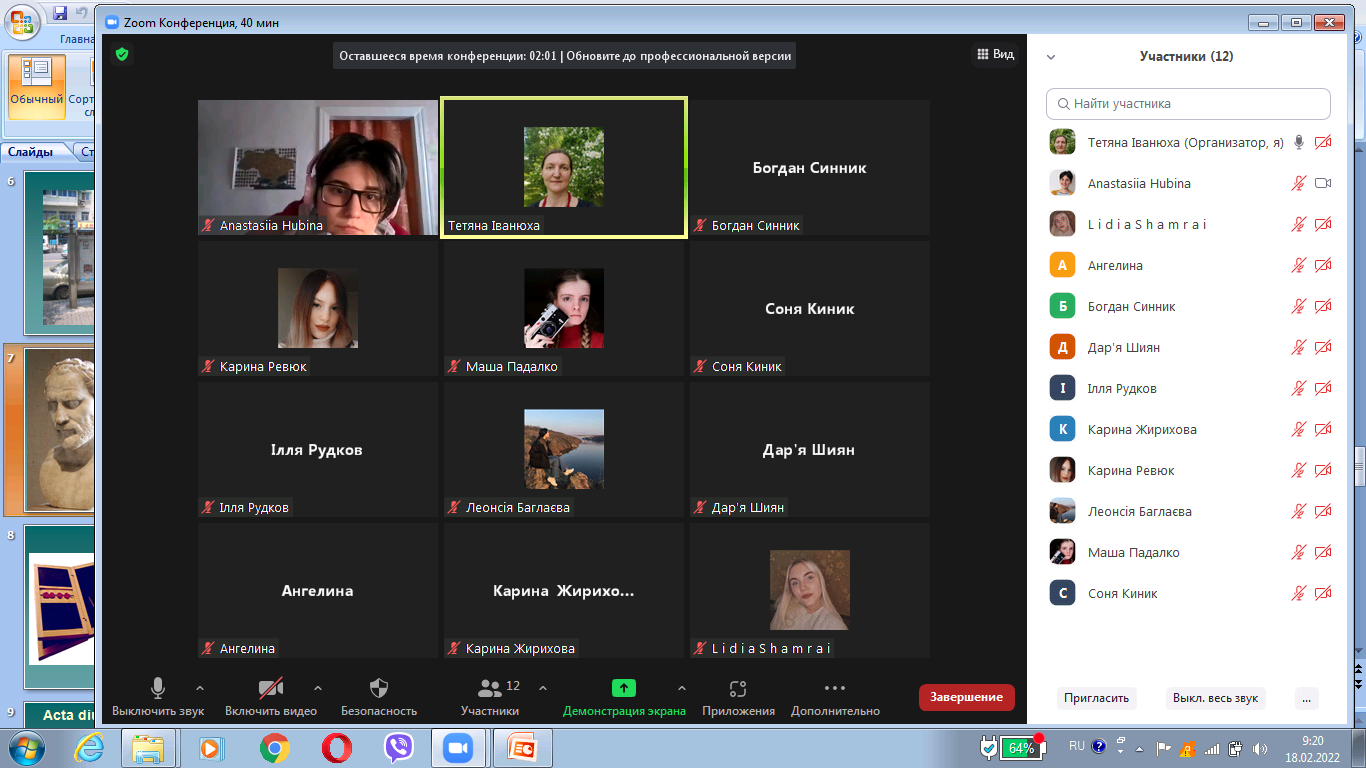 